Wrocław, date: .............................Student’s name and surname: ………………………..Student’s number: ………..Faculty of Computer Science and ManagementField: ………………..Year: …  , semester: ….Studies degree: ….ToDean of the Faculty of Computer Science and ManagementAbout: Striking off from the register of studentsI want to resign from the studies.Explanation: ………………………….    student’s signature* Cross out inappropriate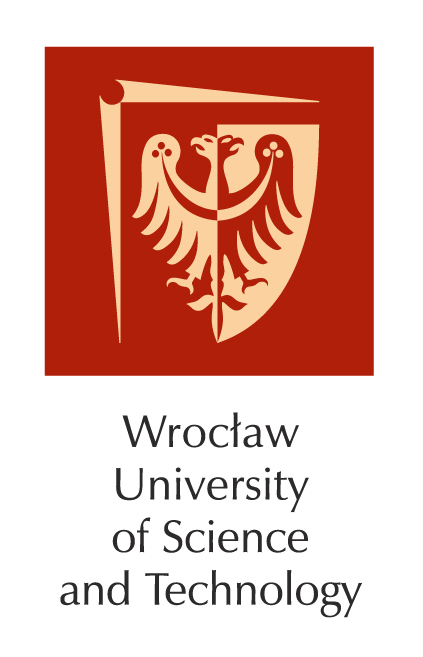 Wrocław University of Science and TechnologyFaculty of Computer Science and Management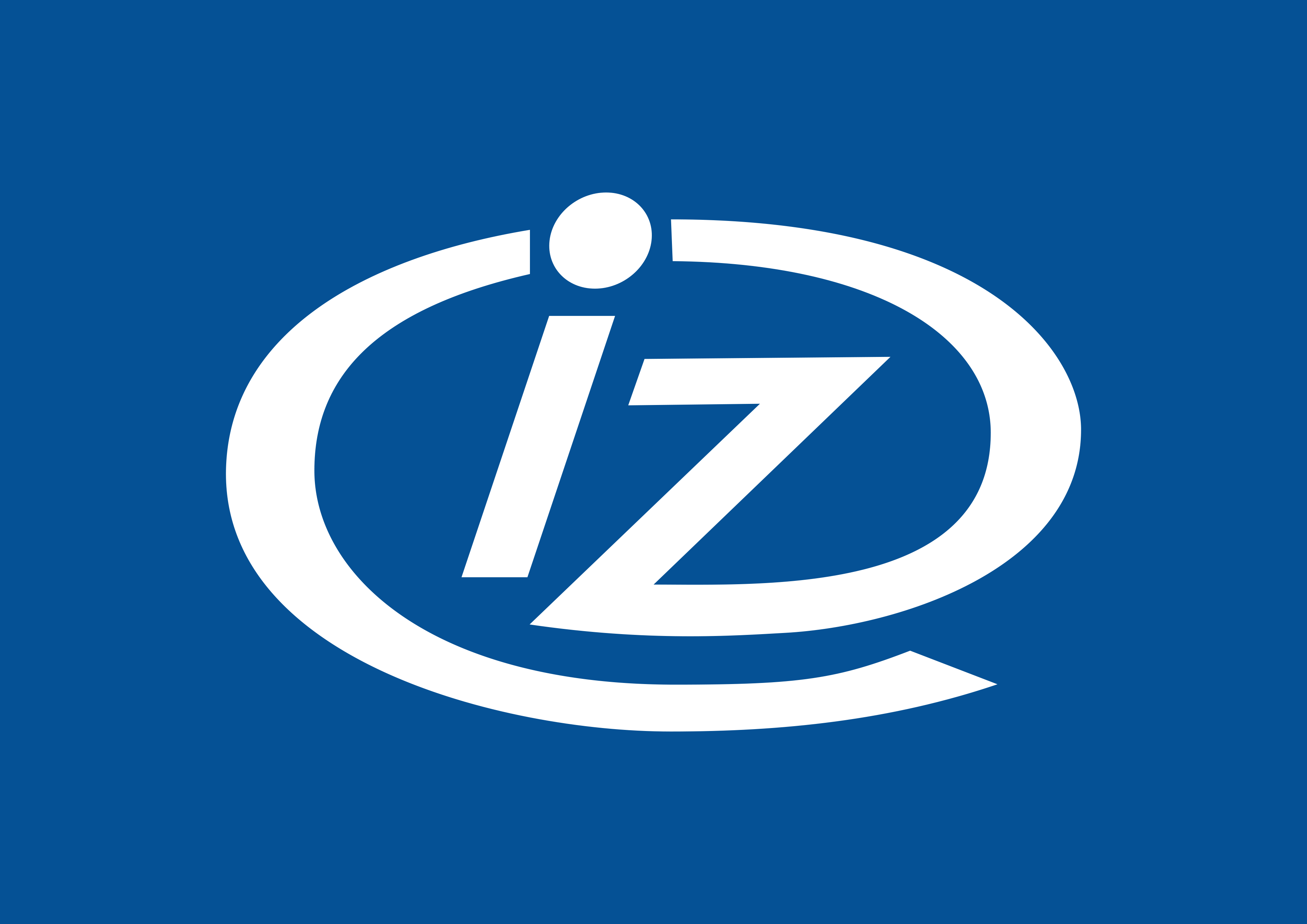 